Personal DetailsForename	                   						Surname Title *Mr/Mrs/Miss/Ms/Dr/Other (*delete as appropriate)	Are you aged 18 or over?			Yes			No				     	AddressDaytime Tel. No. (including code)	Email address (if applicable)		Do you use a wheelchair?      		Yes				      No                             If yes, is it manual or powered?	Manual 			   PoweredIf you use any walking aids, please give details:Please tick if you will be bringing an assistant/helper with youDetails of person to contact in an emergency:Name								       	    	Tel. NoMedical details must be completed to join an Ecas activityEffects of yourdisability (see additionalinformation for guidance)Client Data Protection NoticeEcas will use the information that you supply on this form, including information about your health, to assess your eligibility for our services and to administer our records. By signing and returning this form, you consent to Ecas processing your data for those purposes.We may contact you by mail, telephone or e-mail with details of services, newsletters, press releases and items of interest that we feel may be of specific interest to you. Do you agree to us sending you such information?   YES 			NOPhotography: We take photographs of activities for publicity material, annual reports and general PR.  Do you agree to your photographs being taken for these purposes?YES				NO  NOTE: You can change your preferences for any or all of the above at any time by simply writing to or e-mailing us with your details.    Chair Yoga,  Seated Tai Chi and Swimming – Please note that you should consult your doctor before participating in any of these activities. By signing below, you are confirming that you have done so and are fit to take part in any of these activities.SignatureDate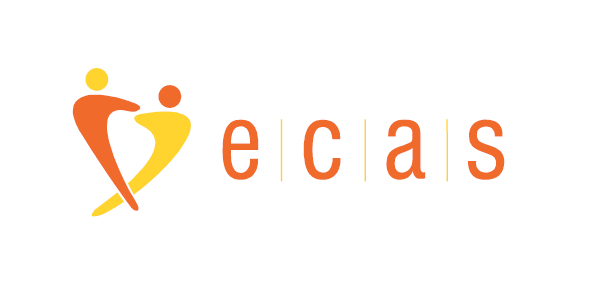 Our activities are all designed to be fun, enjoyable and sociable weekly gatherings for people of all abilities. Service users are invited to trial an activity free of charge for 2 weeks. No previous knowledge or experience is required. OUR PROGRAMME OF ACTIVITIES IS DETAILED BELOW. Please tick the activity you would like to join. If you would like to join more than one activity, please place your order of preferences in the boxes                    All activities can be accessed via Zoom, except Swimming, Yoga and Music		            *  Oaklands School Hydrotherapy Pool, Edinburgh, EH4 4TZ (Car Park)            ** Pentland Community Centre, Oxgangs Brae Edinburgh. EH13 9LS             *** Out of the Blue Drill Hall, 36 Dalmeny Street, Edinburgh. EH6 8RG^ HydroPool located at rear of school. Turn off Ferry Road onto Pennywell dual carriageway and thenimmediately turn left into Craigroyston Health Centre, EH4 4TZ. A small lane on the right side of theHealth Centre leads to the pool. Each session is approx. 30 minutes.We also have a FREE Internet café – call 07500 221 618 for further details or new ideas.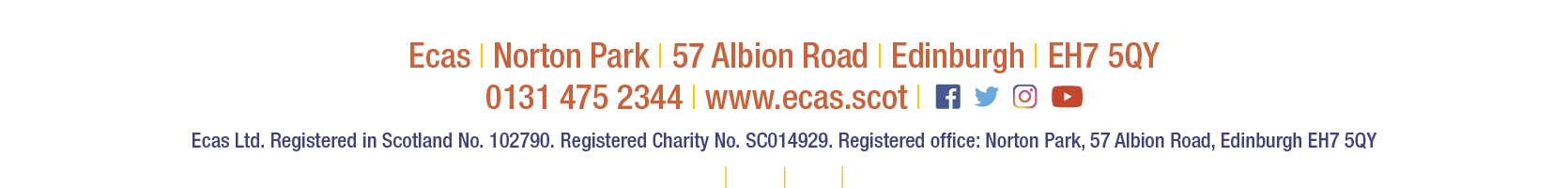 For office useDate receivedTransportClass assignedDayActivityTimeLocationTuesdaySeated Tai Chi1.15 – 3.15pmNorton ParkChair Yoga1.15 – 3pmPentland**WednesdayArt 11 – 3pmNorton ParkSwimming 6.45 - 8.30pmOaklands^ThursdayCraft 110.30 – 12.30pmNorton ParkReading & Writing1 – 3pmNorton ParkFridayCraft 2 Art 2                                               10.30 – 12.30pm1 – 3pm                 Norton ParkNorton ParkMusic for Fun2 – 3.30pmDrill Hall***Please read the following notes carefully:1. CriteriaEcas activities are open to physically disabled* adults (aged 18 or over) resident in Edinburgh and Lothian.* We used the Equality and Human Rights Commission definition:“You are disabled under the Equality Act 2010 if you have a physical or mental impairment that has a ‘substantial’ and ‘long term’ negative effect on your ability to do normal daily activities.”‘substantial’ is more than minor or trivial, e.g. it takes much longer than it usually would to complete a daily task like getting dressed.‘long term’ means 12 months or more, e.g. a breathing condition that develops as a result of a lung infection.However, Ecas support people only with a physical disability. The following conditions, on their own, do not meet the definition: psychiatric disorders, leaning difficulties, behavioural disorders, developmental delay, Down’s syndrome, autism, visual or hearing impairment, cancer, diabetes, epilepsy, HIV and back pain.2. Type of activities We run activities in art, crafts, computing, music for fun, reading and writing, yoga, and seated tai chi.  Participants range from beginners to more experienced learners. We encourage mutual learning and sharing in a friendly, informal and safe atmosphere.  Ecas acknowledge that some service users may need some support to meet transport costs and service users can apply for a transport grant. Contact the office for full details or download form from our website.           4. Fees Fees are currently £2.30 per session.5. Frequently asked questions How do I pay? We ask service users to pay termly, preferably via bank transfer.  2.   How long can I continue to participate in my chosen activity?As long as you continue to meet the criteria stated above.If you require further information regarding our activities or our criteria for joining, please contact Ecas on:Tel:   07500 221 618/0131 475 2344Email:  hello@ecas.scot Website: www.ecas.scot             4. Fees Fees are currently £2.30 per session.5. Frequently asked questions How do I pay? We ask service users to pay termly, preferably via bank transfer.  2.   How long can I continue to participate in my chosen activity?As long as you continue to meet the criteria stated above.If you require further information regarding our activities or our criteria for joining, please contact Ecas on:Tel:   07500 221 618/0131 475 2344Email:  hello@ecas.scot Website: www.ecas.scot  